申论以气势胜：排比句在文章开头中的运用首因效应指交往双方形成的第一次印象对今后交往关系的影响，也即是“先入为主”带来的效果。阅卷人看到考生文章时也会产生首因效应。在快速阅卷过程中，每位阅卷人在大约7秒之内就能决定文章等级，分秒之间就能决定考生命运。因此，考生想要在文章中取得高分，就要争取开门见山给阅卷人留下好印象。留下深刻印象技巧就是以气势取胜，在文章开头学会运用排比句。一、什么是排比句？排比句是指把三个或以上意义相关或相近、结构相同或相似、语气相同的词组或句子并排在一起组成的句子。有时候两个句子或以上的并列句子也可以称为排比句。用排比来说理，可收到条理分明的效果；用排比来抒情，节奏和谐，显得感情洋溢、气势更为强烈；用排比来叙事写景，能使层次清楚、描写细腻、形象生动之效。【例1】思考是开向智慧的一扇明窗，思考是刺向未知迷障的一把利剑，思考是通向成功的一座伟大桥梁。人们因为思考而成就伟大的文明。【例2】大地像是一位巨人，绵延的山丘是他的起伏的胸肌，茂密的森林是他的头发和胡须，天空的太阳是他手上的红气球。二、如何写排比句？1.结构一致，罗列主体申论文章中的主体可以包括处理问题的主要行为主体，常见主体有：个人、家庭、学校、企业、机构、社会组织、政府等。在文章开头形成排比句式时，可寻找跟话题相关的各个主体，在保证结构一致的同时，依次罗列各个事物的主体，形成排比句式。以“诚信”为例：诚信是小朋友将拾到的一分钱放在警察叔叔手里时脸上的笑容，是少先队员宣誓时眼中的闪光。诚信是焦裕禄推开乡亲柴门送去的那一阵春风，它是孔繁森将藏族老妈妈冻伤的双脚捂进怀中的深情。诚信是开国领袖面对新中国第一缕曙光作出的“中国人民从此站起来了”的召唤。诚信是继往开来的领路人俯瞰西部作出的“中国要实现伟大复兴”的决定。当然，如果考生个人典故积累较多，也可以选择案例相似或相近的名人典故的例子，依次罗列，在排比句式的气势中还可展现考生的知识素养和文化积淀。以“积累”为例：古语云：“不积跬步，无以至千里；不积小流，无以成江海。”凡立功名于世者，无不是从小处做起，注意点点滴滴的积累，有意识地培养自己的品德才能，不断自我完善的。若无每日闻鸡起舞坚持不懈的毅力，那么祖逖又怎能北伐中原而名垂千古！若无长年笔走龙蛇墨染池水的工夫，那么王羲之又怎能挥毫盖世被尊为书圣呢？若无半生钻研演算草稿盈筐的血汗，那么陈景润又怎能摘取明珠享誉世界呢？2.结构一致，层层递进层层递进是指在保持结构一致时，可以按照“由小及大”或“由大及小”的顺序呈现逻辑顺序。主体间的逻辑顺序应该呈现出范围大小的区别，如个人、家庭、国家。也可以由表及里，由浅入深，体现观点的深度；也可以由内而外，由此及彼，体现观点的广度和看待事物之间的联系性。层层递进的范围极为广泛，主要提示考生可以通过找相互关联的逻辑主体，提升气势的同时展现文章观点的深度、广度和高度。以“信念”为例：只有坚持自己的信念,才能实现自我的价值,才能最终成就人生的高峰！只有坚持自己的信念,才能体现生命的意义,才能突显自我的光芒!只有坚持自己的信念,才能永不放弃永不低头,才能超越梦想,才能翱翔天际!三、申论文章写作常用排比新水平、新境界、新举措、新发展、新突破、新成绩、新成效、新方法、新成果、新形势、新要求、新期待、新关系、新体制、新机制、新知识、新本领、新进展、新实践、新风貌、新事物、新高度；重要性，紧迫性，自觉性、主动性、坚定性、民族性、时代性、实践性、针对性、全局性、前瞻性、战略性、积极性、创造性、长期性、复杂性、艰巨性、可讲性、鼓动性、计划性、敏锐性、有效性；法制化、规范化、制度化、程序化、集约化、正常化、有序化、智能化、优质化、常态化、科学化、年轻化、知识化、专业化、系统性、时效性；热心、耐心、诚心、决心、红心、真心、公心、柔心、铁心、上心、用心、痛心、童心、好心、专心、坏心、爱心、良心、关心、核心、内心、外心、中心、忠心、衷心、甘心、攻心；出发点、切入点、落脚点、着眼点、结合点、关键点、着重点、着力点、根本点、支撑点；活动力、控制力、影响力、创造力、凝聚力、战斗力；找准出发点、把握切入点、明确落脚点、找准落脚点、抓住切入点、把握着重点、找准切入点、把握着力点、抓好落脚点；必将激发巨大热情，凝聚无穷力量，催生丰硕成果，展现全新魅力。估分选华图，面试要上岸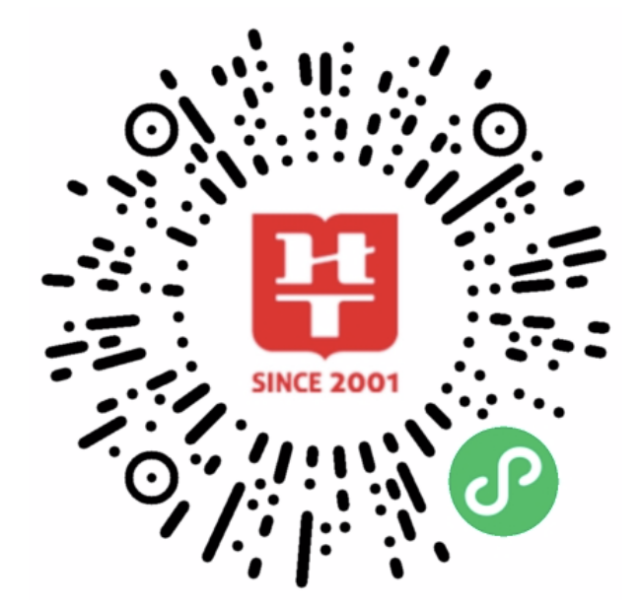 